МЕТОДИЧЕСКАЯ РАЗРАБОТКА УРОКАЧетырехугольники__________________________________________(Тема урока)Таблица 1.ТЕХНОЛОГИЧЕСКАЯ КАРТА УРОКАПриложение к технологической карте урока__________________Четырехугольники________________________(Тема урока)Таблица 2.ПЕРЕЧЕНЬ ИСПОЛЬЗУЕМЫХ НА ДАННОМ УРОКЕ РЕСУРСОВ (программного обеспечения, медиаресурсов, интернет-сервисов)1.   ФИО (полностью)БеБеспалова Валентина Александровна2.   Место работыМБОУ Ясенецкая СШ3.   ДолжностьУчитель математики4.   ПредметГеометрия5.   Класс86.   Тема и номер урока в темеЧетырехугольникиЧетырехугольники.(Параллелограмм,прямоугольник, ромб, квадрат) Урок №107.   Базовый учебник (УМК)1.Учебник для 8класса : Геометрия , .А.Г Мерзляк.,В.Б. Полонский, М.С. Якир., 20138.Цель урокаСовершенствование навыков решения задач с практическим применением на заданную тему, умения мыслить системно, продуктивно, пробуждая стремление к поиску новых идей. Развитие логического мышления, памяти, творческой активности.9.Задачи урока
Обучающие: создать условия для формирования знаний о четырехугольниках и применения их на практике при решении задач.Развивающие:Развивать умения анализировать, обобщать и систематизировать.Способствовать развитию воображения, творческой активности учащихся, а также памяти, внимания, логического мышления;Воспитательные: развивать информационную культуру учащихся, способность к самостоятельной и коллективной деятельности.10.Планируемые результаты:-личностные-предметные-метапредметныеПредметные:Формировать умение распознавать четырехугольники и  их элементы; осуществлять решение учебной задачи самостоятельно или под руководством учителя, определять цель учебного задания, контролировать свои действия в процессе его выполнения, обнаруживать и исправлять ошибки, отвечать на итоговые вопросы и оценивать свои достиженияМетапредметные:формировать умение видеть математическую задачу в контексте проблемной ситуации в других дисциплинах, в окружающей жизниЛичностные – формировать умение формулировать собственное мнение и желание применять приобретенные знания и умения11.Тип урока
Урок обобщения и систематизации знаний
12.Используемые педагогические технологии1Информационно-коммуникативные технологии2.Обучение в сотрудничестве (парная работа за компьютером)3 Проблемное обучение (организация активной самостоятельной деятельности)13.Формы организации учебной деятельности учащихся
 Фронтальный опрос, индивидуальная, самостоятельная работа в парах за компьютером14.Необходимое техническое оборудование
Интерактивная доска, мультимедийный проектор, 10 компьютеров, локальная сеть.№Этап изученияИспользуемые ресурсыДеятельность учителя(с указанием действий с оборудованием, программным обеспечением, интернет-сервисами)Деятельность ученика(с указанием действий с оборудованием, программным обеспечением, интернет-сервисами)Длитель-ность этапа1235671Организационный момент.  Рефлексия1.слайд (презентация учителя)Приветствие учителя.Знакомит с краткими исторические сведениями: «Н.И. Лобачевский-великий русский математик из Нижнего Новгорода» Приветствуют учителя, слушают.2 м2Проверка домашней работыhttps://foxford.ru/trainings/155/stats?school_class_id=a4mw8rУчитель анализирует выполнение домашней работы.Исправляют ошибки, записывают домашнее задание.7мин3Самоопределение к деятельностиЦифровые образовательные ресурсы издательства «Экзамен-Медиа»/ Наглядная Математика/МногоугольникиУчитель комментирует, помогает, обобщать и систематизировать.Использует  в процессе решения задач наглядность.Ребята анализируют, делают   выводы, повторяют правила, решают устно проблемные задачи, имеющие несколько решений.Выполняют эксперименты с чертежами.11 мин4Решение задач из учебника 167, 168(презентация учителя)Текст учебникаСпособствует развитию воображения, творческой активности учащихся, а также памяти, внимания, логического мышленияПостроение логической цепи рассуждений, анализ, обобщение, подведение под понятие. Выражение своих мыслей, использование речевых средств  для решения коммуникативных задач. 8мин5Тестирование( работа парами) Проверка знаний(основные правила и теоремы по теме: «Четырехугольники)/https://testedu.ru/test/matematika/8-klass/pryamougolnik-romb-kvadrat.htmhttps://testedu.ru/test/matematika/8-klass/kvadrat-romb.htmlРаспределяет и планирует работу между членами в группе (паре) для достижения оптимального результата.Учащиеся утверждаются в своих способностях, слабые получают возможность  учебного успеха8 мин5Резерв для сильных( подготовка к Огэ)https://math-oge.sdamgia.ru/test?theme=30Создает условия для развития школьников, ориентирует на достижение новых результатов.Решают задачи, записывают задачи в тетрадь7мин6РефлексияУчитель подводит итоги урока,  выставляет оценки.Оценивают урок, оценки, свою деятельность2мин№Название ресурсаТип ресурса(программное обеспечение, ЭОР, интернет-сервис, платформы онлайн школ)Для чего ресурс используется на уроке (демонстрация, организация совместной деятельности и пр.)Гиперссылка на конкретные интернет-сервисы, использованные на уроке 1ФоксфордФоксфорд- онлайн-школа для учеников, учителей и их родителейhttps://foxford.ruПроверка домашней работы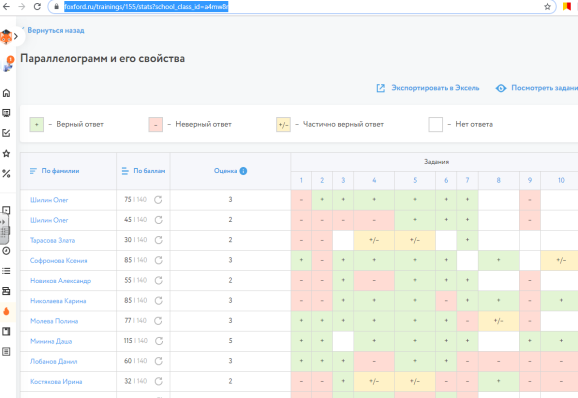 https://foxford.ru/trainings/155/stats?school_class_id=a4mw8rЦифровые образовательные ресурсы издательства «Экзамен-Медиа»/ Наглядная Математика/МногоугольникиИнтерактивное учебное пособие .Развивает умение отвечать на вопросы, оценивать себя в контексте учебной ситуации, обсуждать методы решения.http://org.examen-media.ru/accountОбразовательные тестыИнтернет-проектhttps://testedu.ru/ТестированиеПроверка знаний (определения, теоремы)https://testedu.ru/test/matematika/8-klass/pryamougolnik-romb-kvadrat.htmhttps://testedu.ru/test/matematika/8-klass/kvadrat-romb.htmlРешу ОгэОбразовательный портал для подготовки к экзаменамhttps://math-oge.sdamgia.ruПодготовка к ОГЭ, решение задачhttps://math-oge.sdamgia.ru/test?theme=30